We are committed to a policy of Equal Employment Opportunity and will not discriminate on any legally protected basis, including, but not limited to, race, age, color, religion, sex, national origin, citizenship, ancestry, physical or mental disability, veteran status, or any other legally protected basis.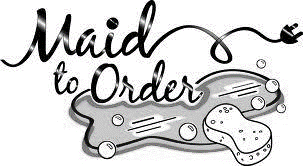 PERSONAL BACKGROUNDLast Name: _____________________Middle Name: _______________________ First Name: __________________Present Address: ______________________________ City: ____________________ St: __________ Zip: _________Mailing Address: ______________________________ City: ____________________ St: __________ Zip: _________Previous Address (If Less Than 5 years at present address): _______________ City: _________________ St: ______ Zip: ______Home Telephone #: __________________Cell #: ______________________ Email: ______________________________Driver’s License #: _____________State Issued: _______How did you hear about this job? ________________________Do you know or are you related to anyone who works for MAID TO ORDER FL? ____if yes who? ____________________Emergency contactName of contact in case of emergency: ________________________ Phone #: _________________________________Cell #: _________________________________ Email: _____________________________________________________AvailabilityWhat hours are you available to work on the following weekdays?If hired, when can you start work? _________________________________________Are you presently employed? _____ Yes _____ No  If “yes”, may we contact your present employer? _____ Yes _____ NoJob RequirementsDriving is a requirement of the job. Is your license valid? ___ Yes ___ No      Do you have full time access to a vehicle? ___ Yes ___ NoIs your vehicle in good working condition? _____ Yes _____ No                  Is the vehicle covered by liability insurance? ___ Yes ___ No*Proof of auto liability insurance is required for employment and must be provide prior to workingMake of Vehicle: __________________________ Model: _________________ Year: ____________Are you able, at the time of employment, to submit verification
of your legal right to work in the USA?      _____ Yes _____ No*Verification and completion of the I-­9 form must be submitted no later than 3 business days after hire.Are you able to lift 25 pounds or more? 				_____ Yes _____ NoWould you have difficulty standing, bending, or kneeling 		_____ Yes _____ No 
in connection with performing necessary cleaning duties?Can you work with household chemicals?				_____ Yes _____ NoCan you work in homes with pets?					_____ Yes _____ NoIs there any accommodation you would need to perform the tasks above? ________________________________________________________________________________________WORK EXPERIENCEWhich of the following categories of jobs have you had?____ House Cleaning ____ Hotel/Motel ____ Restaurant ____ Fast Food ____ Janitorial ____ Sales____ Homemaker ____ Manufacturing ____ Service ____ Other (explain) _____________________List below your last three employers, starting with your present or last place of employment. You may
include in such history any verified work performed on a volunteer basis.PERSONAL REFERENCES
List the names of three persons not related to you, whom you have known at least three years.Check ONLY one box:  I NEED this job  I WANT this job (Hint: there is no “right or wrong” answer, we just want to know you better in order to fill your schedule)Why are you interested in working for Maid to Order FL Inc?_______________________________________________________________Why do you think you are a good fit for this company?_______________________________________________________________How long do you see yourself working here?_______________________________________________________________Criminal background check for _______________________________ county / counties.Have you ever been convicted of a criminal offense? _____ Yes _____ NoIf yes, explain: _____________________________________Have you ever been bonded? _____ Yes _____ NoHas your driver’s license ever been suspended? _____ Yes _____ NoIf yes, explain: _____________________________________Note: Due to the security-­sensitive nature of the job, all employees are required to be bonded. As a matter of policy, the company conducts a police background and driving record check on any applicant in consideration of hiring.PLEASE READ CAREFULLY
AUTHORIZATION AND CONSENT FOR RELEASE OF INFORMATIONI, the undersigned, do hereby certify that the information provided by me for the purpose of employment is true and complete to the best of my knowledge. I understand that if I am employed, any false statements will be considered as cause for possible dismissal. I authorize Maid to Order FL, Inc., and any security agency service working for them, to disclose orally and in writing the results of this verification process and/or interview to the designated authorized representative of this company.I have read and understand this release and consent and authorize the background verification. I authorize persons, schools, current and former employers, personal references and other organizations and Agencies to provide Maid to Order with all information that may be requested, and to conduct a verification, as deemed necessary by this Company to fulfill the job requirements, with regards to my motor vehicle records, credit history as allowed by EEOC and ECOA, and to receive any criminal history record information pertaining to me which may be in the files of any Federal, State or Local criminal justice agency in Texas or any other States. I hereby release all the persons and Agencies providing such information from any and all claims and damages connected with their release of any requested information. I agree that any copy of this document is as valid as the original. All results will be proprietary and will be kept CONFIDENTIAL and disclosed orally and in writing only to the designated authorized representatives of this Company and its Clients. I do hereby agree to forever release, discharge and indemnify Maid to Order, FL., and their associates to the full extent permitted by law from any claims, damages, losses, liabilities, costsand expenses, or any other charge or complaint filed with any agency arising from the retrieving and reporting of information.APPLICANT:________________________________ 		Date: __________________
Full Name, Typed or Printed________________________________ 		S.S.# __________________
SignatureAddress_______________________________________________________________ D.O.B. _____________ State ________ Maiden Name: _________________________Any Other Form names used _______________________________________________MondayTuesdayWednesdayThursdayFridaySaturdaySunday____TO________TO________TO________TO________TO________TO________TO____DateMonth/YearName and Address of EmployerSalaryPositionReason for LeavingFrom:To:Supervisors Name:Telephone Number:From:To:Supervisors Name:Telephone Number:From:To:Supervisors Name:Telephone Number:EDUCATIONAL BACKGROUNDSchool LocationCircle Highest GradeMajor Area of StudyHigh School9 10 11 12 / GEDCollege1 2 3 4Trade, Business or Graduate SchoolName:Occupation:Phone:Address:City St Zip:Years Known:Name:Occupation:Phone:Address:City St Zip:Years Known:Name:Occupation:Phone:Address:City St Zip:Years Known: